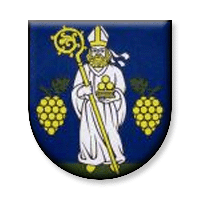 Zápisnica z 20. zasadnutia Obecného zastupiteľstva obce Veľké Vozokany konaného 30. júna 2022.Prítomní:Ing. Justína Pálková – starostka obceGabriel Cigáň– poslanec obce Ľubomír Pálka – poslanec obceIng. Lukáš Ráno - poslanec obceMartin Havetta – poslanec obcePeter Horák - poslanec obceNavrhovaný  program zasadnutia:Otvorenie.Určenie zapisovateľa zápisnice, overovateľov zápisnice a návrhovej komisie.Informácia o plnení uznesenia z 19. zasadnutia OZ.Schválenie Záverečného účtu obce Veľké Vozokany za rok 2021.Schválenie Výročnej správy obce Veľké Vozokany za rok 2021.Informácia – Oznámenie o zvolaní zhromaždenia.Rôzne.Diskusia.Záver1., 2. Otvorenie, určenia zapisovateľa zápisnice, návrhovej komisie, overovateľov zápisnice. Starostka obce Ing. Justína Pálková privítala prítomných členov OZ na 20. zasadnutí Obecného zastupiteľstva, oboznámila ich s pripraveným programom zasadnutia.  Konštatovala, že zasadnutie Obecného zastupiteľstva je uznášaniaschopné. Za overovateľov zápisnice určila poslancov: Ľubomír Pálka, Martin HavettaDo návrhovej komisie boli navhrnutí: Ing. Lukáš Ráno, Peter HorákZa zapisovateľa zápisnice bol poverený člen návrhovej komisie: Ing. Lukáš RánoUZNESENIE č. 210/2022              Obecné zastupiteľstvo vo Veľkých Vozokanochschvaľujehlasovaním ZA: 5 poslanci, PROTI: 0 poslancov: Zdržalo sa hlasovania: 0 poslancovProgram zasadnutia, overovateľov zápisnice, návrhovú komisiu.Plnenie uznesenia z 19. zasadnutia OZ.Starostka obce informovala prítomných poslancov o plnení uznesenia, ktoré bolo prijaté na 19. zasadnutí Obecného zastupiteľstva:príprava Vypracovania „Zastavovacej štúdie IBV  - výstavba rodinných domov, prístupovej komunikácie a inžinierskych sieti I. etapa“, na pozemky pri bývalej Základnej škole, ktoré sú vo vlastníctve obcezhodnotenie  priebehu oslavy Dňa detí, ktoré sa konalo 12. 06. 2022hudobné predstavenie Červená a modrá skákacie hrady hrnčiarsky kruh s ukážkou hrnčiarstva jazda na koníkoch ukážky policajných techník športové súťaže zmrzlina a cukrová vate maľovanie na tvár súťaže pre oteckovSchválenie Záverečného účtu obce Veľké Vozokany za rok 2021.Starostka obce Ing. Justína Pálková predložila poslancom OZ Vypracovaný Záverečný účet Obce  Veľké Vozokany za rok 2021. Po prerokovaní bol Záverečný účet obce schválený.UZNESENIE č. 211/2022Obecné zastupiteľstvo vo Veľkých Vozokanochschvaľujehlasovaním ZA: 5 poslanci, PROTI: 0 poslancov: Zdržalo sa hlasovania: 0 poslancovZáverečný účet obce Veľké Vozokany za rok 2021.Schválenie Výročnej správy obce Veľké Vozokany za rok 2021.Starostka obce Ing. Justína Pálková predložila  prítomným poslancom vypracovanú Výročnú správu obce za rok 2021.UZNESENIE č. 212/2022              Obecné zastupiteľstvo vo Veľkých Vozokanochschvaľujehlasovaním ZA: 5 poslanci, PROTI: 0 poslancov: Zdržalo sa hlasovania: 0 poslancovVýročnú správu obce Veľké Vozokany za rok 2021.Informácia – Oznámenie o zvolaní zhromaždenia.Starostka obce informovala poslancov OZ o tom, že dňa 28. 06. 2022 bolo Obecnému úradu „Oznámenia o zvolaní zhromaždenia“,. Zvolávateľom verejného zhromaždenia je „Občianska iniciatíva za pravdivé Vozokany“, ktorú tvorí skupina fyzických osôb – Ing. Ján Pobuda č. 31, Jozef Havetta č. 196, Anton Čulík č. 27, Ján Babocký č. 132. Starostka obce taktiež informovala o tom, že dňa 29. 06. 2022 bola Ing. Jánovi Pobudovi, ktorý bol uvedený na Oznámení ako zástupca zvolávateľa, zaslaná Výzva na odstránenie nedostatkov v podanom Oznámení o zvolaní zhromaždenia.UZNESENIE č. 213/2022Obecné zastupiteľstvo vo Veľkých Vozokanochberie na vedomieInformáciu o „Oznámenie o zvolaní zhromaždenia“, ktorej zvolávateľom  je „Občianska iniciatíva za pravdivé Vozokany“, v zastúpení Ing. Jánom Pobudom č. 32.Rôzne.V tomto bode programu bolo poslancom OZ predložené Stanovisko hlavného kontrolóra obce k Záverečnému účtu obce Veľké Vozokany. Celoročné hospodárenie bolo schválené bez výhrad.Záver.Po prečítaní uznesenia členmi návrhovej komisie, poslanci Obecného zastupiteľstva toto uznesenie prijali. Starostka obce poďakovala poslancom OZ za účasť na 20. zasadnutí a zasadnutie oficiálne ukončila.	.............................................................                                                                                            Ing. Justína Pálková, starostka obceOverovatelia: .................................Gabriel Cigáň..................................Martin Havetta